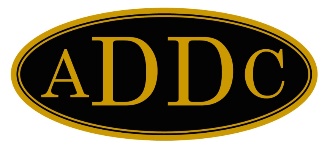 January 3, 2024ADDC MembershipHappy New Year!  I am very excited and proud to be serving you as your 2024 ADDC President.I want to start by saying THANK YOU to those that have stepped up and committed to be our committee chairs this year!  Several chairs are carrying over from last year, so we will have some experience at the helm.   Thank you to al the Past Presidents as well that are helping to fill those positions!Our 2024 Region Directors are looking for region reps to fill the committee positions.  I think this is a great place to start to become more active in Desk and Derrick.  These committees usually don’t take up much time during the month and it is a way to learn something new!  Please reach out to Michelle Burgard (Central), Shelly Hildebrant (NE), Angie Corvers (SE), or Heather Woods (West) and ask them how you can help! The ADDC Budget and Planning Meeting will be held via Zoom on January 27, 2024.  This is where we plan for the year and brainstorm on ways to save the Association money.  If you have any questions or ideas, please reach out to your Region Directors, and let them know before that date!  They will be giving us updates. “Act as if what you do makes a difference.  It does” -William James Sincerely, Wendy Sparks